12.02.2021 r.Sesja na Uniwersytecie Medycznym Do 21 lutego potrwa sesja egzaminacyjna na Uniwersytecie Medycznym we Wrocławiu. Podobnie jak przy zajęciach – część egzaminów prowadzonych będzie stacjonarnie – umiejętności praktycznych przyszłych lekarzy, stomatologów czy położnych nie sposób sprawdzić online. Rozpoczęła się sesja egzaminacyjna, która potrwa do 21 lutego 2021 r. Ponownie egzaminy pisemne organizowane są w formule online, a praktyczne - stacjonarnie, ale z zachowaniem wszelkich zasad reżimu sanitarnego. — Pomimo pandemii cały czas realizowaliśmy zajęcia w warunkach rzeczywistych dla studentów ostatnich lat. Z racji tego, że jako uczelnia musimy ich przygotować do przyszłego zawodu lekarza, dentysty, pielęgniarki, farmaceuty, a nie jest to możliwe w warunkach online - zajęcia muszą się odbywać stacjonarnie i tego nam się udało dokonać — mówi prof. Agnieszka Piwowar, Prorektor ds. studentów i dydaktyki.Jak dodaje prof. Agnieszka Piwowar, w związku z realizacją zajęć stacjonarnych dla części studentów, cały czas kontrolowany jest wzrost zakażeń, aby nie dopuścić do rozprzestrzeniania się wirusa.— Po powrocie (w styczniu 2021) studentów wszystkich lat i kierunków na uczelnię, nie zaobserwowaliśmy żadnego znaczącego wzrostu zachorowań, więc nasze procedury i zespół antycovidowy działa bardzo dobrze. Jesteśmy pełni nadziei, że uda nam się zrealizować wszystkie zajęcia oraz cały program, a kolejny semestr i rok akademicki skończymy w terminie. Oczywiście jeśli nic nieprzewidzianego się nie wydarzy — dodaje prof. Agnieszka Piwowar.W bezpiecznej realizacji zajęć pomogły również szczepienia dla grupy 0, z których chętnie skorzystali zarówno pracownicy, jak i studenci UMW. Większość z nich została zaszczepiona nie tylko pierwszą, ale i drugą dawką. Wciąż jednak czekamy na wstrzymaną dostawę szczepionek, dzięki której pozostałe osoby będą mogły dołączyć do grona osób zaszczepionych przeciwko COVID-19.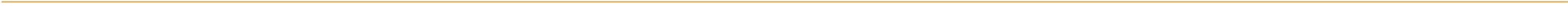 Wybrzeże Pasteura 1,  50-367 WrocławT: +48 (71)784-28-01 , (71)784-28-02,   komunikacja@umed.wroc.pl, www.umed.wroc.pl